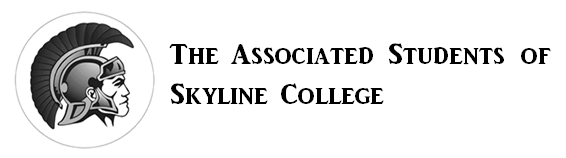 ASSC AgendaTuesday, April 16, 20134:00pm Skyline CollegeBuilding 6, Room 6203The public is invited and encouraged to attend and participate in all meetings of the Associated Students of Skyline College. Meetings are open to the public and accessible to those with disabilities. The public may address the council on non-Agenda items during the ‘Announcements & Hearing from the Public’ item on the Agenda; however, the council cannot take any action on these items until they are posted on an Agenda. Requests for agenda items may be submitted either via e-mail to skylineassc@smccd.edu, or The Center for Student Life and Leadership Development (Room 6-212); by midnight the Wednesday preceding the regularly scheduled meeting. Funding request forms must be submitted a minimum of four (4) weeks in advance. Members of the public may participate in discussions only when recognized by the chair.Executive Officers:President - Jose Luis Sanchez  Vice President - Vincent MeschiCommissioner of Finance - Alex ShkurkoCommissioner of Activities - Commissioner of Publicity - Jackeline MonrroyCommissioner of Public Records - Ryan SherlockSenators:Richard LopezJulian Rocha-SilvaGabriela Solis  Patiane GladstoneCristina HugoPricsilla SanchezDavid LattRichard PorterKayla RazaviRashin ParsaMarc CiriloKevin GarrettAndrea GarciaNick WyattAdvisors:Amory CariadusMisha MaggiI. Call to OrderII. Roll CallIII. Approval of AgendaIV. Approval of Minutes of April 9, 2013V.  Announcements and Hearing from the Public [3 minutes each, 9 minutes maximum per topic]VI. Special PresentationVII.  Reports [No Committee Reports]A. Executive Council Members [5 minutes each]B. Senators [2 minutes each]C.Advisor Reports [5 minutes each]VIII.  Committee Reports [5 Minutes each]        	A. DistrictB. CollegeC. AccreditationD. ASSC Sub-CommitteesE. Region/StateIX. Unfinished Business	A. Filipino Student Union Funding ApplicationB. ASSC Elections	C. Bylaw Amendments	D. Events		1. HapifestX. New BusinessXI. Future Agenda ItemsXII. Adjournment(Note: The times listed for each agenda item are the MAXIMUM time an item may be discussed.  Should the item reach its time limit, it must be moved to extend time, or else the council will move on and potentially visit the item next week if it is requested to appear again.  The total time of agenda items may surpass the total meeting time, in this case, the unfinished items will roll over to the following meeting.)